Проблема воспитания культуры здоровья и здорового образа жизни детей дошкольного возраста является особенно актуальной в настоящее время. Не секрет, что благоприятные условия развития, обучения, воспитания ребёнка-дошкольника могут быть реализованы лишь при условии тесного взаимодействия двух социальных институтов – детского сада и семьи. Современная деятельность педагогов дошкольных образовательных учреждений и родителей по сохранению и укреплению здоровья ребёнка, формированию здорового образа жизни, основ гигиенической и физической культуры имеет не только педагогическое, но и социальное значение. Ведь здоровье детей – будущее страны, основа её национальной безопасности. Сохранение и укрепление здоровья дошкольников предусматривает повышение роли родителей в оздоровлении детей, приобщении их к здоровому образу жизни, создание традиций семейного физического воспитания. Важное место в решении этих социально значимых задач занимает детский сад, который выступает в роли своеобразного центра пропаганды здорового образа жизни, воспитания культуры семьи, формирования у родителей знаний, умений и навыков по различным аспектам сохранения и укрепления здоровья как детей, так и взрослых. Лишь при условии реализации преемственности физкультурно-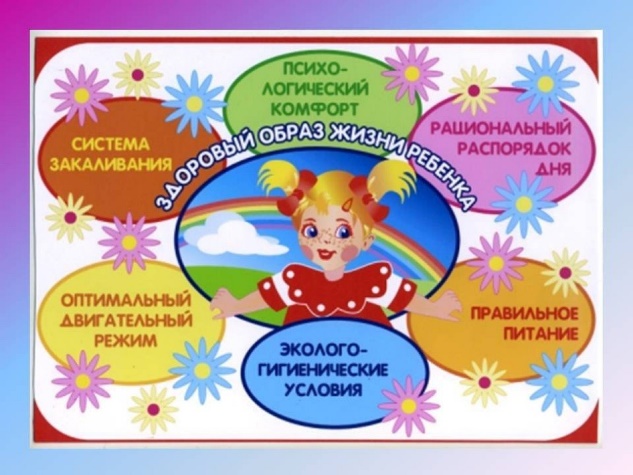 оздоровительной работы в ДОУ и семье, совместной целенаправленной деятельности родителей и педагогов может быть обеспечена положительная динамика показателей, характеризующих здоровье детей и их ориентацию на здоровый образ жизни .Здоровый образ жизни – это радость в доме, это залог счастливой и благополучной жизни детей в гармонии с миром. Условия, от которых зависит направленность формирования личности ребёнка, а также его здоровье, закладываются в семье. То, что прививают ребёнку с детства в семье в сфере нравственных, этических и других начал, определяет его дальнейшее поведение в жизни, отношение к себе, к своему здоровью и здоровью окружающих . Существует правило: «Если хочешь воспитывать своего ребёнка здоровым, сам иди по пути здоровья, иначе его некуда будет вести!»В семье ребёнок находит пример для подражания, здесь происходит его социальное рождение. И если мы хотим вырастить нравственно здоровое поколение, то должны решать эту проблему совместно: детский сад-семья-общество.Создание единого пространства развития ребёнка невозможно, если усилия педагогов и родителей будут осуществляться независимо один от других, и обе стороны будут оставаться в неведении относительно друг друга. Поэтому возникла необходимость разработки единой программы, которая станет ориентиром как для воспитателей, так и для родителей. Каждая мать и каждый отец любят своих детей и мечтают о счастье для них. Чтобы семья успешно справлялась с воспитанием детей, родители должны знать основные педагогические требования и создавать необходимые условия для воспитания ребёнка в семье.   Для обеспечения нормального физического развития детей необходимо, прежде всего, соблюдение гигиенического режима, то есть рациональное, в соответствии с возрастными особенностями детей распределение времени для сна, еды, различных видов деятельности и отдыха в течение суток. Надо, чтобы и в семье, как и в дошкольном учреждении, выполнялось основное требование режима ─ точность во времени и правильное чередование режимных процессов, смена одних видов деятельности другими. Однако, насколько эффективно ребёнок будет овладевать этими навыками, зависит от отношения семьи к дошкольному учреждению. Только при полном понимании и поддержке со стороны родителей можно достичь поставленной цели. В настоящее время одной из приоритетных задач, стоящих перед педагогами дошкольных образовательных учреждений, является сохранение и укрепление здоровья детей.В настоящее время под здоровым образом жизни мы понимаем активную деятельность людей, направленную на сохранение и улучшение здоровья. Вся жизнедеятельность ребёнка в детском саду должна быть направлена на сохранение и укрепление здоровья. Таким образом, чтобы сохранить и улучшить здоровье ребёнка в один из самых ответственных периодов его жизни, необходима планомерная целенаправленная работа не только в дошкольном учреждении, но и, прежде всего, в семье. 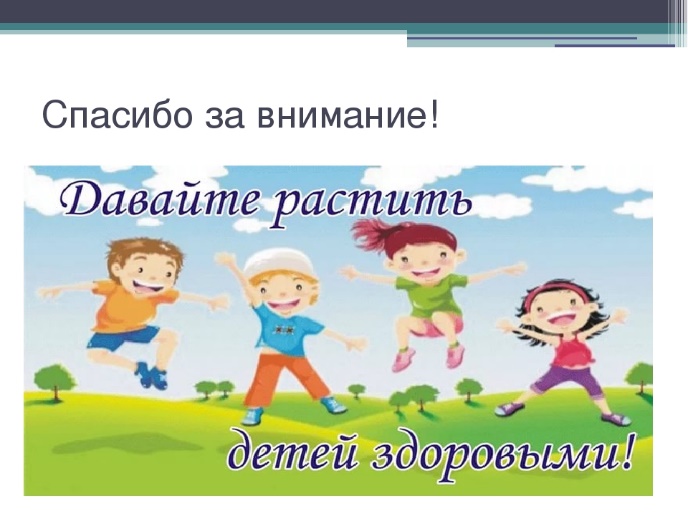 Подготовила: воспитатель Батарова О.П. Муниципальное бюджетное дошкольное образовательное учреждение детский сад         №137  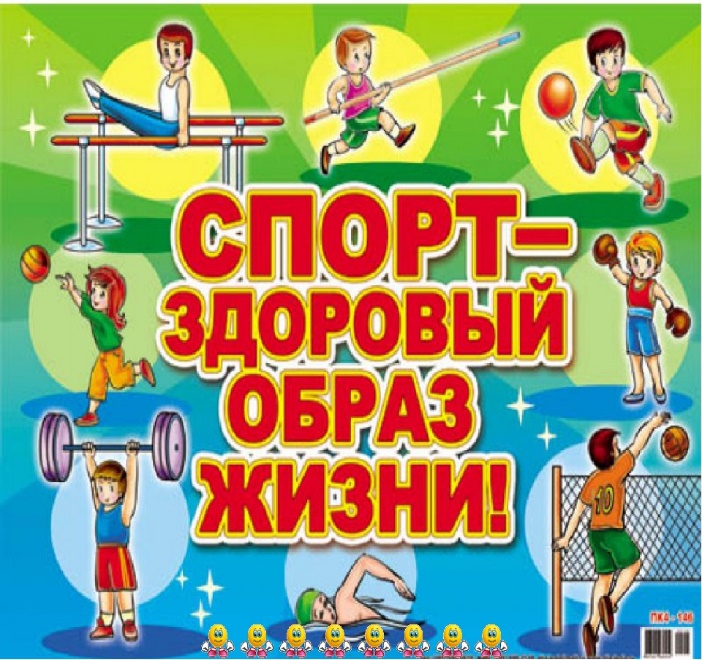                Нижегородская область                        г. Дзержинск                               2020г.